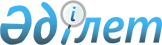 Об утверждении регламента государственной услуги "Прием документов в организации технического и профессионального, послесреднего образования"
					
			Утративший силу
			
			
		
					Постановление акимата Костанайской области от 22 июля 2014 года № 356. Зарегистрировано Департаментом юстиции Костанайской области 22 августа 2014 года № 5040. Утратило силу постановлением акимата Костанайской области от 16 ноября 2015 года № 482

      Сноска. Утратило силу постановлением акимата Костанайской области от 16.11.2015 № 482 (вводится в действие со дня его подписания).      В соответствии с Законом Республики Казахстан от 23 января 2001 года "О местном государственном управлении и самоуправлении в Республике Казахстан", пунктом 3 статьи 16 Закона Республики Казахстан от 15 апреля 2013 года "О государственных услугах" акимат Костанайской области ПОСТАНОВЛЯЕТ:



      1. Утвердить регламент государственной услуги "Прием документов в организации технического и профессионального, послесреднего образования".



      2. Настоящее постановление вводится в действие по истечении десяти календарных дней после дня его первого официального опубликования.      Аким области                               Н. Садуакасов

Утвержден         

постановлением акимата  

от 22 июля 2014 года   

№ 356            Регламент государственной услуги

"Прием документов в организации технического

и профессионального, послесреднего образования" 

1. Общие положения

      1. Государственная услуга "Прием документов в организации технического и профессионального, послесреднего образования" (далее – государственная услуга) оказывается организациями технического и профессионального послесреднего образования (далее – услугодатель).

      Прием заявлений и выдача результатов оказания государственной услуги осуществляется услугодателем.



      2. Форма оказываемой государственной услуги: бумажная.



      3. Результат оказания государственной услуги - расписка о приеме документов в учебное заведение технического и профессионального, послесреднего образования.

      Форма предоставления результата оказания государственной услуги – бумажная. 

2. Описание порядка действий структурных

подразделений (работников) услугодателя в процессе

оказания государственной услуги

      4. Основанием для начала процедуры (действия) по оказанию государственной услуги является принятие услугодателем заявления о приеме в произвольной форме и документов, указанных в пункте 9 Стандарта государственной услуги "Прием документов в организации технического и профессионального, послесреднего образования", утвержденному постановлением Правительства Республики Казахстан от 31 мая 2014 года № 599 "Об утверждении стандарта государственной услуги "Прием документов в организации технического и профессионального, послесреднего образования" (далее – пакет документов).



      5. Содержание каждой процедуры (действия), входящей в состав процесса оказания государственной услуги, длительность его выполнения:



      1) сотрудник услугодателя осуществляет прием пакета документов, представленных услугополучателем, их регистрацию и выдает расписку о приеме пакета документов, не более 5 минут.

      Результат процедуры - выдача расписки о приеме пакета документов;



      2) руководитель услугодателя определяет ответственного исполнителя услугодателя, налагает соответствующую визу, не более 2 минут.

      Результат процедуры – виза руководителя услугодателя;



      3) ответственный исполнитель услугодателя изучает пакет документов, подготавливает проект результата оказания государственной услуги, не более 3 минут.

      Результат процедуры – проект результата оказания государственной услуги;



      4) руководитель услугодателя подписывает проект результата оказания государственной услуги, не более 2 минут;

      Результат процедуры - подписанный результат оказания государственной услуги;



      5) сотрудник услугодателя выдает результат оказания государственной услуги, не более 3 минут.

      Результат процедуры – выданный результат оказания государственной услуги услугополучателю. 

3. Описание порядка взаимодействия структурных

подразделений (работников) в процессе оказания

государственной услуги

      6. Перечень структурных подразделений, (работников) услугодателя, которые участвуют в процессе оказания государственной услуги:



      1) сотрудник услугодателя;



      2) руководитель услугодателя;



      3) ответственный исполнитель услугодателя.



      7. Описание последовательности процедур (действий) между структурными подразделениями (работниками) с указанием длительности каждой процедуры (действия):



      1) сотрудник услугодателя осуществляет прием пакета документов, их регистрацию и выдачу расписки услугополучателю о приеме пакета документов, не более 5 минут.



      2) руководитель услугодателя определяет ответственного исполнителя услугодателя, не более 2 минут.



      3) отвественный исполнитель услугодателя изучает пакет документов, подготавливает проект результата оказания государственной услуги и передает руководителю услугодателя для принятия решения, не более 3 минут;



      4) руководитель услугодателя подписывает проект результата оказания государственной услуги и передает сотруднику услугодателя, не более 2 минут;



      5) сотрудник услугодателя выдает результат оказания государственной услуги услугополучателю, не более 3 минут.

      Блок-схема прохождения каждого действия (процедуры) с указанием длительности каждой процедуры (действия) указана в приложении 1 к настоящему регламенту.



      8. Справочник бизнес-процессов оказания государственной услуги "Прием документов в организации технического и профессионального, послесреднего образования" указан в приложении 2 к настоящему регламенту. 

4. Описание порядка взаимодействия

с центром обслуживания населения и (или) иными

услугодателями, а также порядка использования

информационных систем в процессе оказания

государственной услуги

      9. Государственная услуга через республиканское государственное учреждение на праве хозяйственного ведения "Центр обслуживания населения" по Костанайской области и веб-портал "электронного правительства" не оказывается.

Приложение 1                

к регламенту государственной услуги       

"Прием документов в организации технического   

и профессионального, послесреднего образования" Блок-схема, прохождения каждого действия (процедуры)

с указанием длительности каждой процедуры (действия)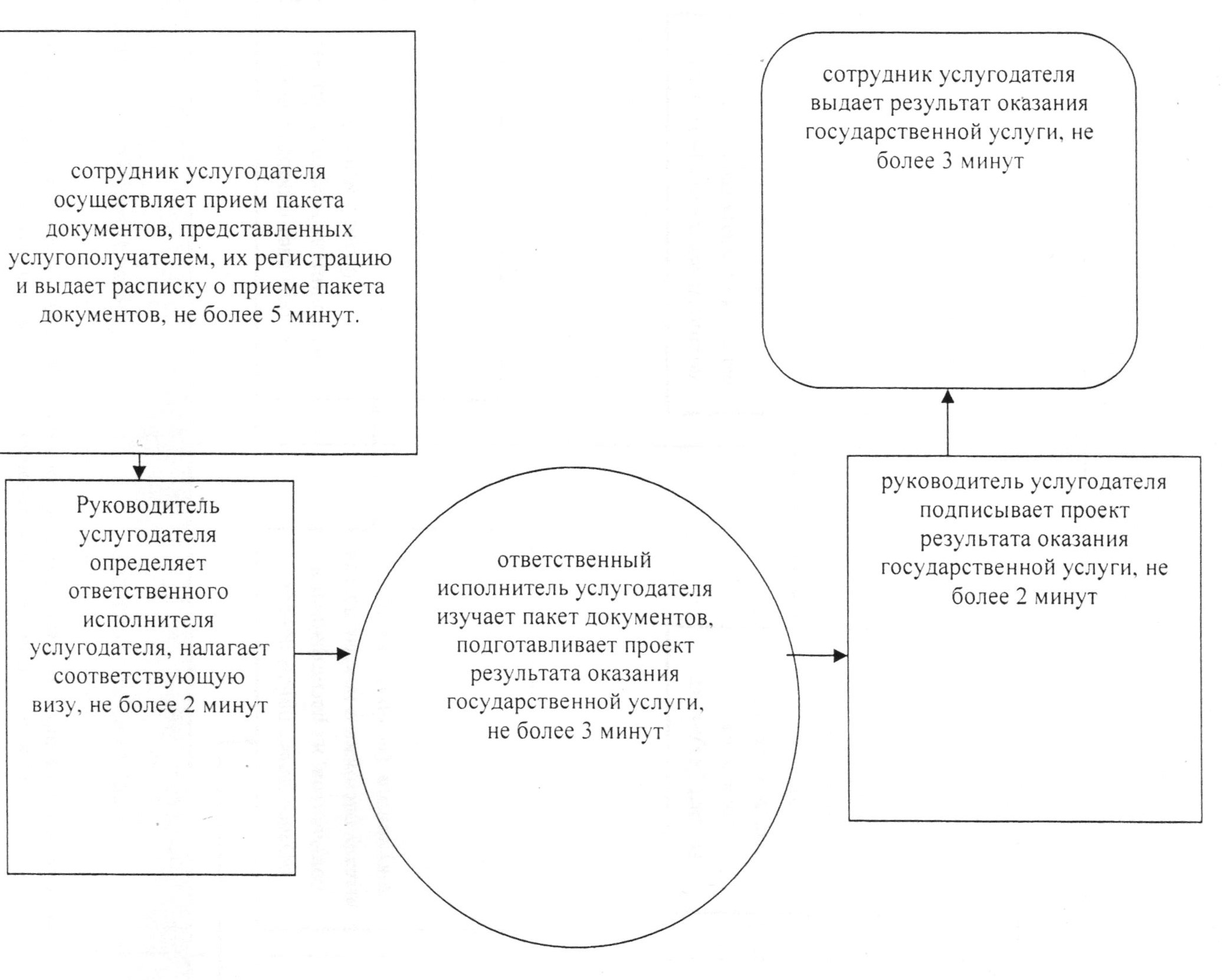 

Приложение 2 к регламенту государственной       

услуги "Прием документов в организации технического  

и профессионального, послесреднего образования"    Справочник бизнес-процессов

оказания государственной услуги "Прием

документов в организации технического и профессионального,

послесреднего образования"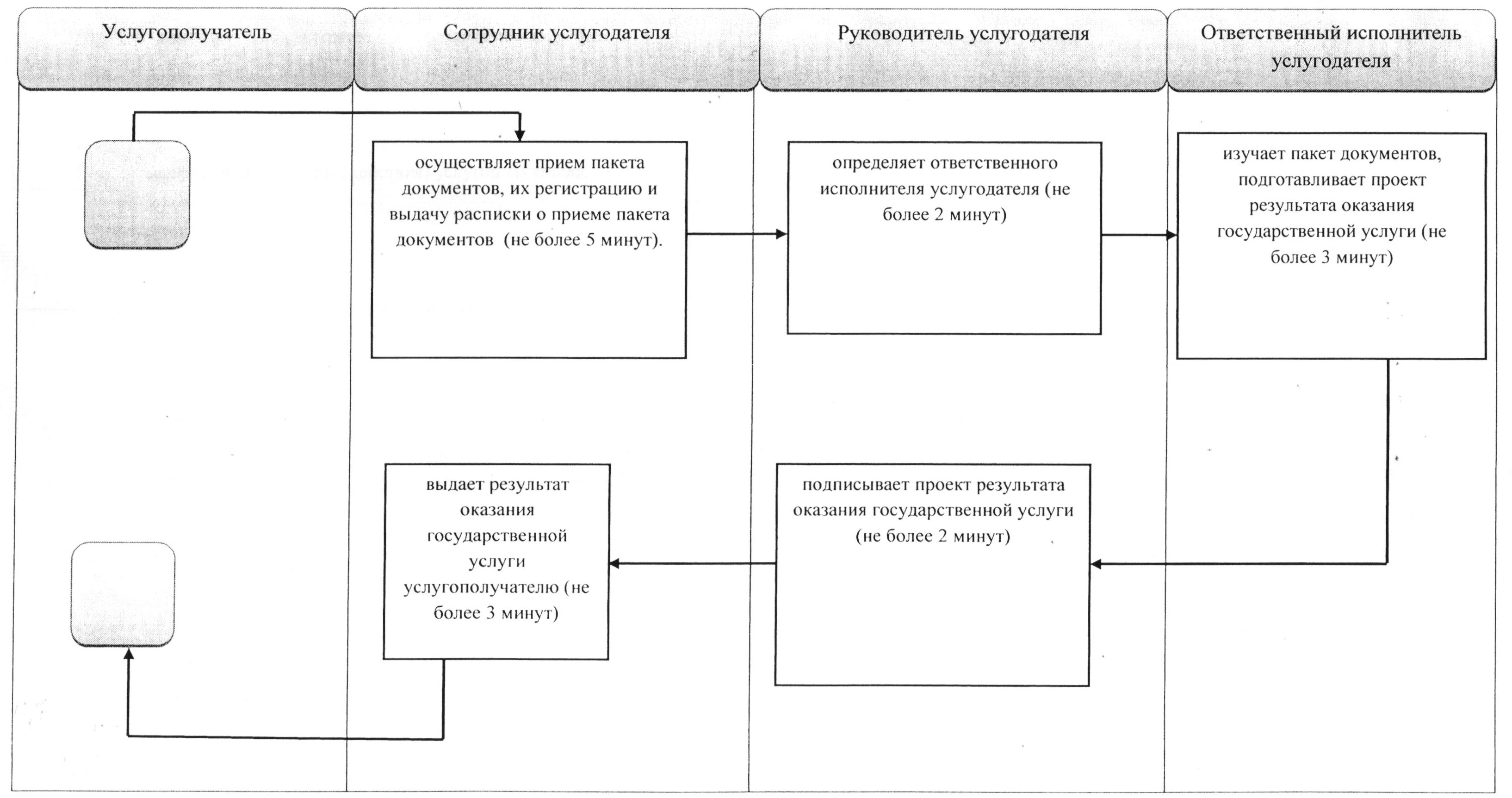 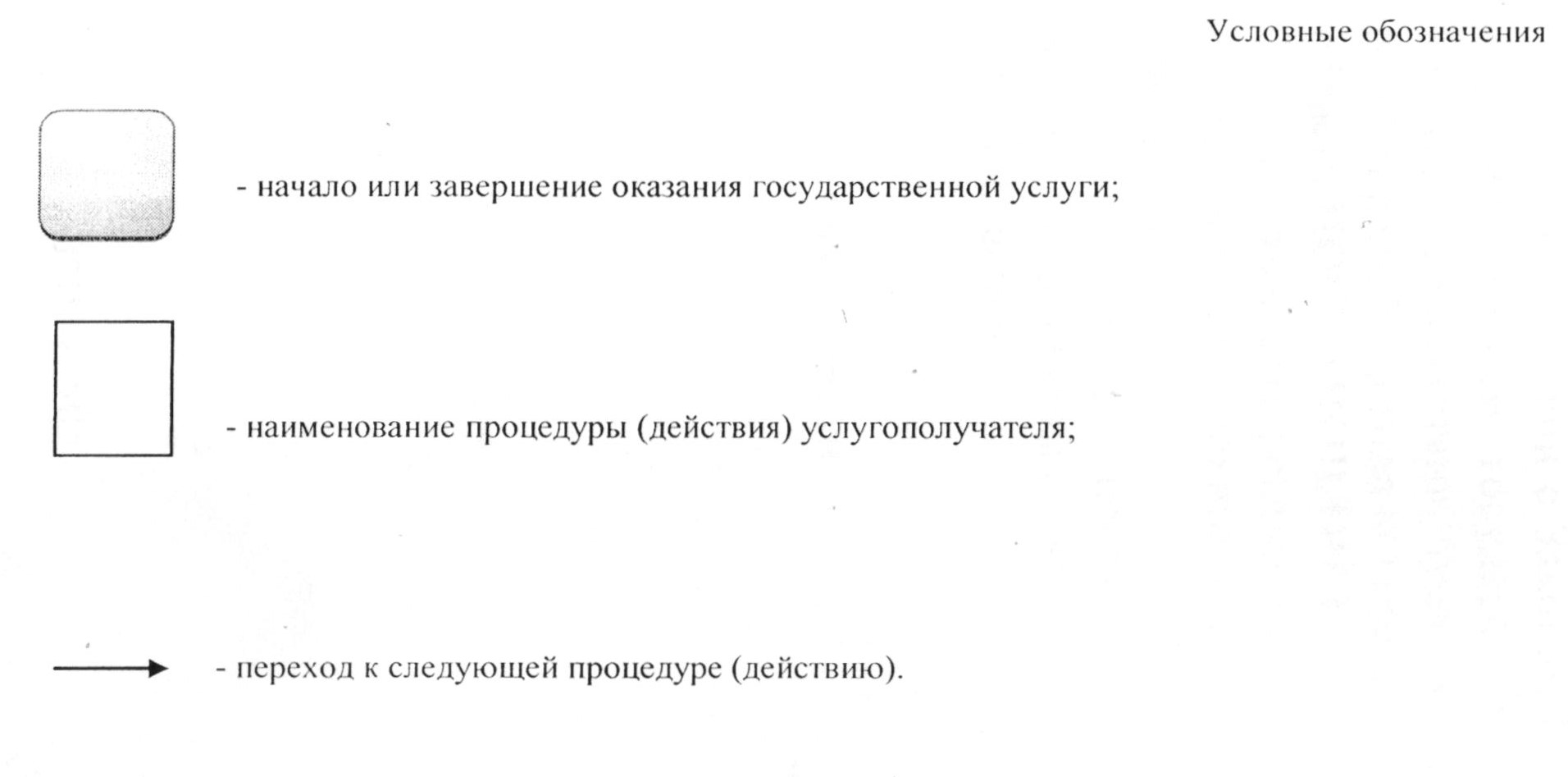 
					© 2012. РГП на ПХВ «Институт законодательства и правовой информации Республики Казахстан» Министерства юстиции Республики Казахстан
				